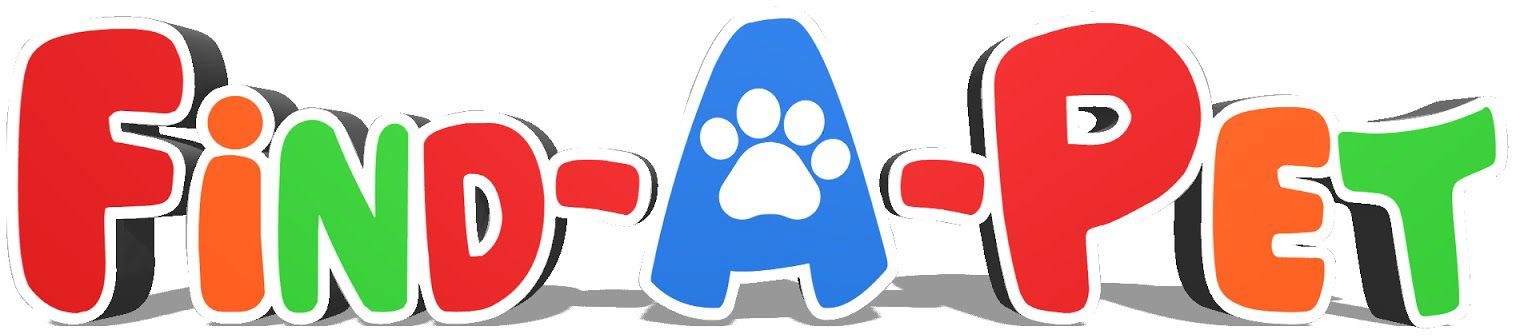 PRIVACY POLICY Find-A-Pet understands that protecting the privacy of the personal information we receive about you is important. We know that, as our client, you trust us to protect from disclosure any confidential information you give us. We also understand that you expect us to keep that information as secure as is reasonably possible.We use your information only to provide the puppy purchase, health guarantee, and/or financing services that you have requested from us. Federal law protects the privacy of nonpublic personal information about consumers. At Find-A-Pet, we have always been bound by professional standards of conduct and confidentiality. These standards are quite stringent, and we believe they are far more stringent than those required by federal law.This notice informs you of Find-A-Pet’s privacy policy and describes the method we use to collect, use and store the information we receive about you:Information We May Collect About YouFind-A-Pet collects nonpublic personal information about you in connection with providing you with the puppy purchase, health guarantee, and/or financing services that you have requested from us. We collect several types of nonpublic personal information in order to help us fulfill your needs. These types include but are not limited to the following:1. Information that you give us (such as your name, address, social security number, income, assets, liabilities, and other financial or household information);2. Information relating to your relationship with us (such as the types of legal services we are providing or may provide for you, your invoice balances, and your payment history); and3. Information that we receive and have accepted pursuant to your previous authorization (such as tax returns from your accountants, statements from your financial advisors, insurance agents and/or providers, financial institutions and others).How We Handle Your InformationFind-A-Pet does not disclose any public or nonpublic personal information about you that you have provided, or disclosed, to us to any person or entity outside of our business staff and Find-A-Pet’s attorneys, except as authorized by you or otherwise required by law. An example of such disclosure would include giving the information to an accountant, an actuary, or a business appraiser. No such disclosures are made without your express consent. Where a federal, state, or local law requires us to disclose information, we will comply after informing you of the requirement. Find-A-Pet does not sell your information to anyone, nor do we disclose any of your information to marketing companies.How We Protect Your InformationFind-A-Pet restricts access to your public or nonpublic personal information to our staff, including both attorneys and staff members who need to know the information in order to provide legal or fiduciary accounting services to you. All of our staff is required to maintain the confidentiality of all nonpublic personal information concerning you. We maintain various safeguards for this information in compliance with federal law, as well as the more stringent professional standards mandated by state law and bar association regulations. Please contact us if you have any questions or comments about this Privacy Policy, your personal information, our use and disclosure practices, or your consent choices.Sincerely, Find-A-Pet 